July 2020OLF donated 10 i-Pads to Ohio School for the Blind this past July. Presenting the units is Trustee Ben Cosgray. Accepting the units were Lion Kirby Witmer of the Columbus Northern Club; Lion Dr. Alice LaBarre, OSSB Ass’t Superintendent; Michelle Wagner, OSSB Principle.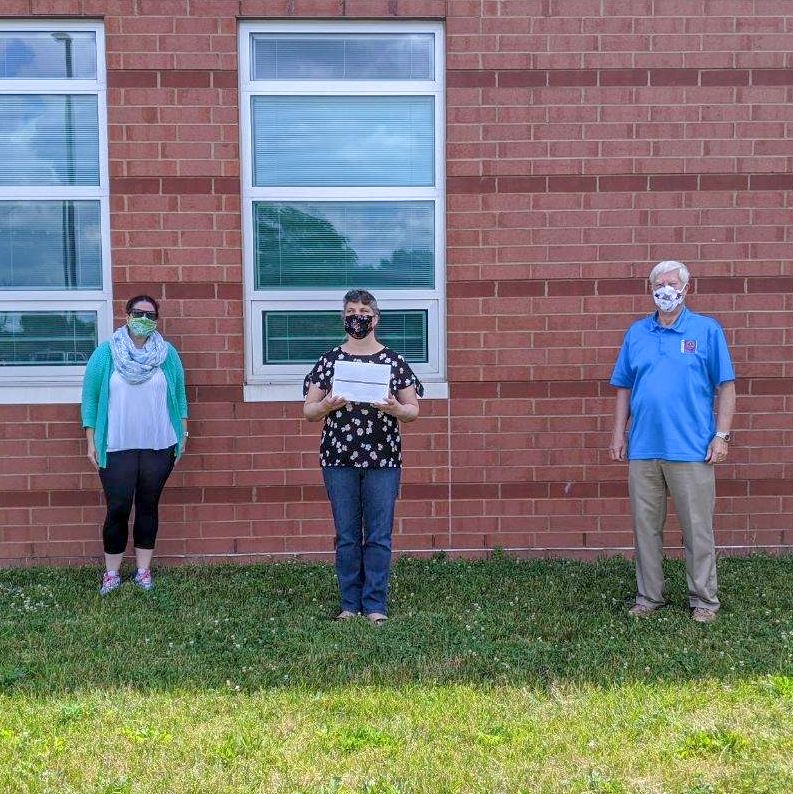 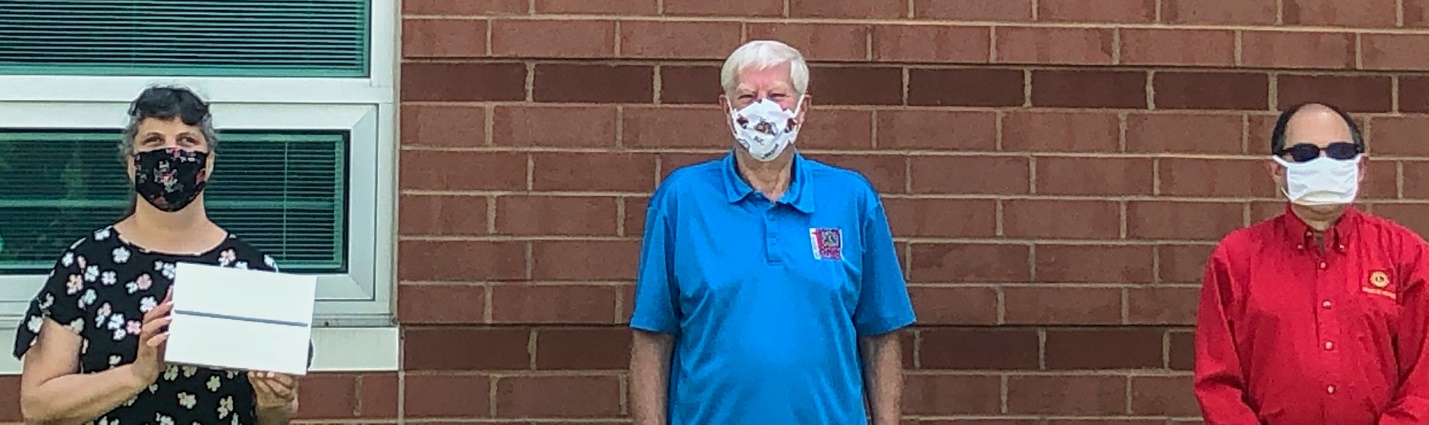 